Анализаторы влажности газов,модели 303В и 304MCA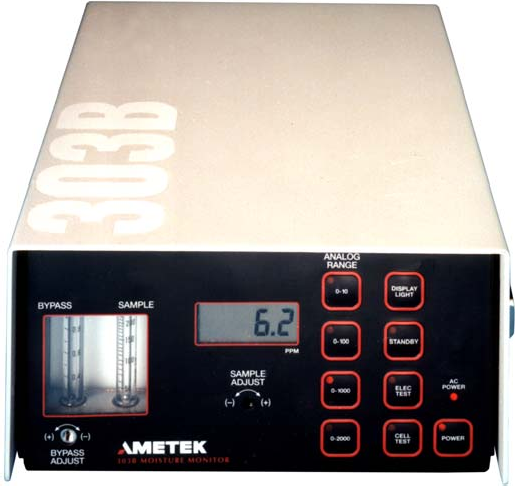 НазначениеПортативный анализатор влажности 303В на основе ячейки с Р2О5 предназначен для измерения содержания воды в воздухе, аргоне, азоте, природном газе и т.п. Модель 304MCA имеет специальное исполнение для анализа влажности хлора.ПрименениеАнализаторы применяются для измерения в таких средах, как:воздух в системах пневмоавтоматикивоздух в осушительных камерахвоздух, используемый при проверке чувствительных элементов систем кондиционированияинертная защитная атмосфера печей пайки и спеканияатмосфера печей отжигаприродный	газ	в	газопроводах	и установках газопереработкифторсодержащие газы (фреоны)газы	для	заполнения	транзисторов	и диодовгазы,	используемые	в	криогенных процессах и т.п.хлор (модель 304MCA).Ограничения в примененииГазы, в которых одновременно присутствуют водород и кислород. Эти газы рекомбинируют на поверхности ячейки, образуя воду, что приводит к искажению результата измеренияГазы, содержащие ненасыщенные углеводороды (кроме ароматики). Эти соединения	имеют	тенденцию полимеризоваться в измерительной ячейке, уменьшая ее ресурсЛегкие спирты. Анализатор дает завышенные показания из-за расщепления молекулАмины и аммиак. Эти вещества вступают в химическую реакцию с Р2О5.Фтор и HF, хлор и HCl. Эти вещества реагируют с материалами конструкции анализатора.Примечание: Для анализа влажности некоторых из этих веществ Artvik может предложить другие модели анализаторов.ОписаниеПринцип измерения влаги анализаторамим 303В, 304MCA основан на законе Фарадея. Вода, содержащаяся в газе, адсорбируется в электролитической ячейке на основе Р2О5. Измерение тока электролиза в ячейке позволяет определять концентрацию воды в газах в линейном диапазоне от единиц ррм до 2000 ррм.Анализаторы имеют цифровой дисплей, надежную прецизионную электронику, легко заменяемую ячейку, высокоточную систему регулирования расхода газов через измерительную ячейку и байпасный контур.Встроенный байпасный контур с расходомером позволяет увеличить расход отбираемой пробы для  уменьшения времени запаздывания. При анализе газа из баллонов это обеспечивает возможность быстрой продувки редукторов, клапанов и трубок для удаления атмосферной влаги.Анализатор 303B компактен, имеет малый вес и габариты и может быть использован в качестве как портативного, так и стационарного, в том числе – во взрывоопасных зонах категории Division 2 по NEC (В-1б, В-1г по ПУЭ).Анализатор 304MCA смонтирован в двух корпусах (электронный блок отделен от газовой схемы).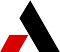 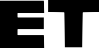 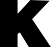 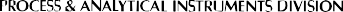 Анализатор влажности газов, модель 303ВТехнические характеристикиИнформация для заказаСтандартная поставка:Инструкция по эксплуатации на русском языкеПо дополнительному заказу:Измерительная ячейка в сбореПонижающий редуктор (при давлении пробы от 0,7 до 20 МПа)Сильфонный электронасос (при давлении пробы ниже 70 кПа), 220 В, 50 Гц, нерж. стальТрубка 1/8", нерж. сталь, длина 3 мКейсПримечание: Если применение анализатора 303В ограничено, то для измерения влажности углеводородных и водородосодержащих газов можно использовать модели 5000 или 5800. Эти анализаторы определяют влажность газов, измеряя частоту колебания кварцевого кристалла, покрытого поглощающей влагу полимерной пленкой. Через измерительную ячейку периодически продувается влажный и осушенный анализируемый газ. Такая схема повышает стабильность и точность, так как позволяет периодически восстанавливать ячейку до исходного состояния и иметь опорное значение влажности. Уникальный встроенный генератор влажности позволяет быстро и просто проверить калибровку анализатора. Результаты этой проверки подтверждают работоспособность анализатора и достоверность его показаний.Диапазоны0...1000 ррмпри сниженном расходе пробы возможно измерение в диапазоне0...2000 ррмПогрешность5ppm или 5% от показаний, что большеЧувствительность0,1 ррмВремя откликаменее 30 с при изменении параметра на 63%в диапазоне 50...100 ррмТемпература пробыдо 52СДавление пробы70...700 кПаРасход пробычерез ячейку 50...100 мл/мин через байпас до 500 мл/минИзмерительная ячейкаэлектролитическая ячейка модульной конструкции на основе Р2О5Аналоговый выход4...20 мА, сопротивление нагрузки до 650 ОмРелейный выход1 А/28 В; 0,5 А/120 В; 0,1 А/240 В; программируемыйРабочая температура0...50СКласс взрывозащитыDivision 2 (NEC)ПогодозащитаNEMA 3R (IP14) защита от дождя и брызгПитание220...240 В, 50 Гц; =12 В, встроенный или внешний аккумуляторГабариты (Ш х Г х В)305 х 223 х 114 мм, настольный вариантМасса, нетто6,4 кг